Fishing Hat  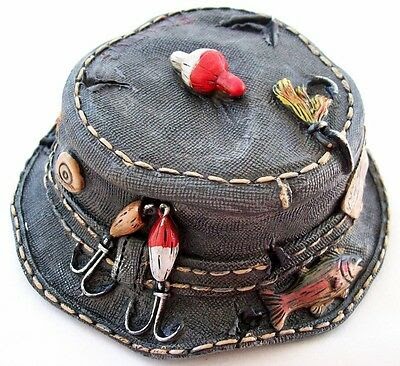 Fishers often have really cool hats where they store all of their fishing gearEven if you don’t have fishing gear, if you can find a hat you can get permission to work on - then you can make your own cool fishing hat!You can attach whatever fun fishing related stuff to the outside of the hat with tape or by pinning it onIf you don’t have any fishing gear to put on, what about creating fish camouflage?Imagine a fish is looking out of the water at you, what would you put on a hat to hide from it so you can catch the fish?